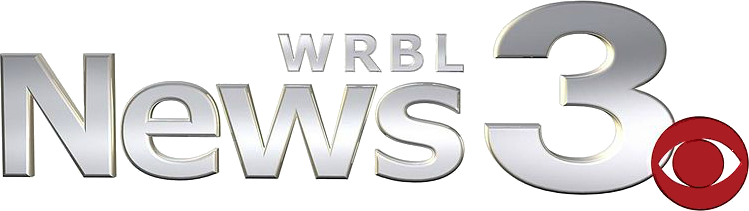 Student Scholarship ApplicationThe winner of this $3,000.00 WRBL Student Scholarship will be announced April 16, 2024 during the “A Night for The Stars” Event. The award will be applied during Academic Year 2024-2025. All applicants are required to attend the “A Night for the Stars” Event. All applications must be emailed to Mrs. Frazier: frazier_sydney@columbusstate.edu no later than 5:00 PM, Friday, March 29, 2024. No late submissions will be accepted. You must submit these responses in a video format.Please include b-roll, photos, etc. 
Video must be no longer than 2 minutes. The goal is to convey the type of content creator you are by sharing video content that discusses the following:Introduce yourself. What is your major and concentration?What is a content creator in 2024?How important is research in the content creation process?Why is sharing visual content important?How important are ethics and credibility when creating/sharing content?If you win the scholarship, how would you use the funds?